５　けがの⑤「けがの②」　　５　　　　　　　　　　　　　　　　　　　　　～ここでぶこと～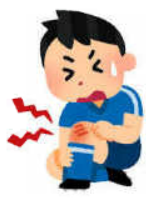 (１)　あなたがんでひざをすりむいたとき、どのようなをしますか。えてきましょう。　　　　　　　　　　　　　　　　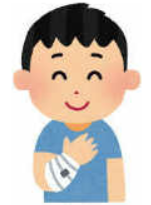 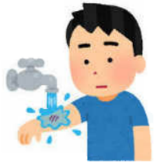 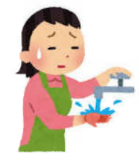 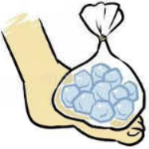 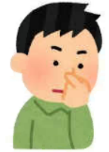 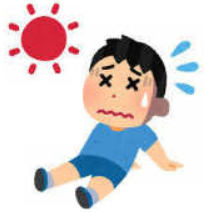 (２)　のようなことがきたとき、あなたはどのようにしますか。えてきましょう。　　　　　　　　　　　　　　　　　＜やけどした＞　　　　　　　　　　　　　　　＜がた＞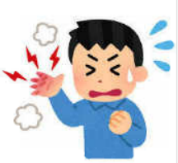 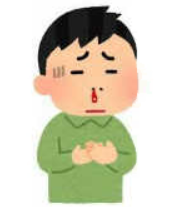 